Omaha Hockey ClubBoard Meeting Minutes – December 15, 2020Roll Call Doug Ziska – PresidentMatt Moragues – Vice PresidentPat D’Agosto - TreasurerVacant – Secretary Michael Hughes – OJL Director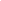 Sarah Moran – Travel DirectorScott Miller – High School House DirectorKrista Morrison – Girls DirectorJeremy Gutierrez – House DirectorJordan Lill – IP/Mite DirectorMotion Called to order at 7:05 by Jordan  with a second by KristaWelcome and Presidents Report – DougNothing new to report.  See Old business for updates.Treasurer’s Report – PatCashflowingIf your payment fails see your inbox in sportsengine.Net loss bc income down and the $700k in the account. Motion to approve the Treasurer’s Report by Jordan and Seconded by Jeremy.  Approved.  VP/Risk Management Report – MattContinue to be good humans.  Be good representatives of OHC.  Both Parents and  Kids.  Secretary’s Report – Sarah No Report to approve. OJL Director – Michael Team took break due to Iowa ShutdownWorking on Highschool NationalsGirl’s Director – KristaNothing to reportNeed everyone to make their payments.  Contact Krista/ or Pat if you have questions.Minnesota shut down.  Effects the 10s and 12s and their tournaments.  Working on Central Districts - March 5, 6, 7.Face Masks are on their way.  Should be delivered this week. HS House Director – ScottThings are running smoothly.  Working through COVID shutdowns.Making up covid Games. Wear your masks! Travel Director – SarahNewsletter out this weekSuccessful showing at the Thurber TournamentsIce time adjustments due to Baxter bubble. Working on Stampede, March 5-7, 2021. Central Districts same weekend. Every team will need a rep for the Stampede committee. IP/Mite Director – JordanConfirmed Makeup dates for the Thurber Mite Select tournament. Working on House Mite Tournament dates. Photos coming soon. Wear your mask and socially distance. House Director – JeremyPhotos email sent to the coaches.  Lincoln back playing in the house division. New restrictions - need to submit a list so that they can track people at Breslow and Icebox. Successful month for the select teams.  Doing well!Motion made by Matt to approve director’s reports, second by Pat – voted and approved. Old Business:Discussing Covid policies, making sure we stay in line with State and local guidelines. We will continue to monitor and adjust. UNO will host NCHC bubble, we will need to move Baxter ice schedule from 11/25/20 – 12/20/20.  This is going well.  Season is as normal as to be expected, our Covid policies have been working. Keep everyone safe and exposure down. Really need everyone to do their part and do what is needed to slow the virus. Stay home and be vigilant to try and keep our season going. Mask up and wash your hands. Iowa has re-opened.  This is good for OHC because of Midwest League games.   New Business:No new Business from the board.What happened to the previous Vice President?  Larry Resigned.  Midwest requires a Risk Manager and Safesport coordinator.  Matt was willing to transition over.  Motion to approve Old and New Business by Jordan second Scott.  Approved Unanimously.Motion made to end the meeting by Jeremy, second by Michael. Voted and approved. Meeting ended 7:36pm